Lista rezervațiilor naturaleJudeț
(liste)Localizare
(județ)Rezervații naturale
(denumiri)Nr. totalImaginiAlba
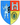 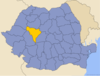 Avenul cu două intrări, Avenul din Șesuri, Avenul de la Tău, Calcarele de la Ampoița, Calcarele de la Valea Mică, Bulzul Gălzii, Cascada Vârciorog, Cascada Pișoaia, Cheile Ampoiței, Cheile Găldiței și Turcului, Cheile Gălzii, Cheile Gârdișoarei, Cheile Caprei, Cheile Vălișoarei, Cheile Cibului, Cheile Glodului, Calcarele cu orbitoline de la Piatra Corbului, Cheile Geogelului, Cheile Piatra Bălții, Cheile Întregalde, Cheile Plaiului, Cheile Mândruțului, Cheile Mănăstirii, Cheile Pociovaliștei, Cheile Poșăgii, Cheile Râmețului, Cheile Runcului, Cheile Văii Cetii, Cheile Pravului, Cheile Văii Morilor, Cheile Siloșului, Cheile Tecșeștilor, Dealul cu Melci, Detunata Goală, Detunata Flocoasă, Huda Orbului, Izbucul Cotețul Dobreștilor, Izbucul Poliței, Izbucul Tăuzului, Iezerul Ighiel, Iezerul Șurianul, Izbucul Mătișești, Laricetul de la Vidolm, Luncile Prigoanei, Masa Jidovului, Oul Arșiței, Pădurea Sloboda, Peștera Hodobana, Peștera Coiba Mică, Peștera Vârtopașu, Peștera de la Hoanca Apei, Peștera din Peretele Dârninii, Peșterile Lucia, Vânătările Ponorului, Pârâul Bobii, Avenul din Hoanca Urzicarului, Huda lui Papară, Peștera Coiba Mare, Peștera-aven ghețarul de sub Zgurăști, Peștera de la Groși, Peștera Ghețarul Scărișoara, Peștera Ghețarul de la Vârtop, Peștera Poarta Zmeilor, Peștera Pojarul Poliței, Tăul fără fund de la Băgău, Poiana cu narcise de la Negrileasa, Poienile cu narcise de la Tecșești, Șesul Craiului - Scărița-Belioara, Piatra Boului, Piatra Despicată, Piatra Grohotișului, Piatra Poienii, Piatra Varului, Piatra Bulbuci, Piatra Cetii, Piatra Craivei, Piatra Corbului (Roșia Montană), Piatra Tomii, Râpa Roșie, Stânca Grunzii76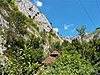 